Maak je eigen opdrachten! 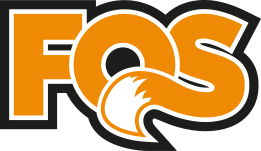 


                 1                         x                        4                          =
                                





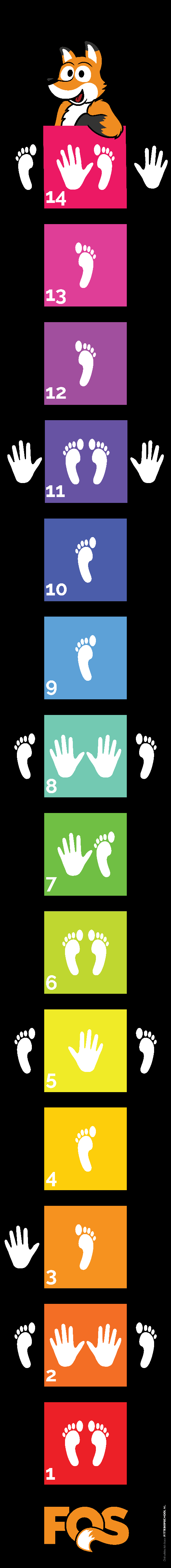 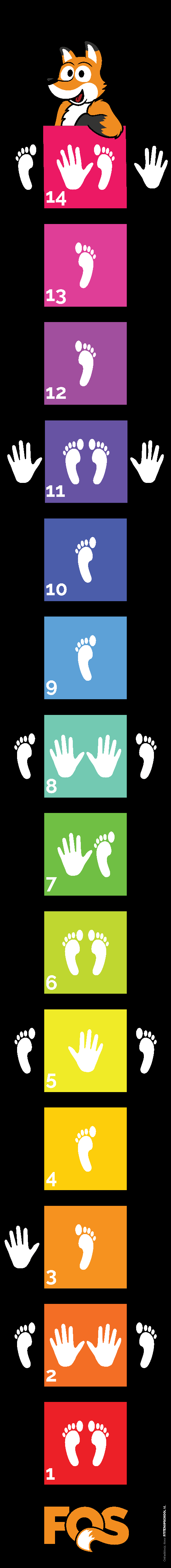 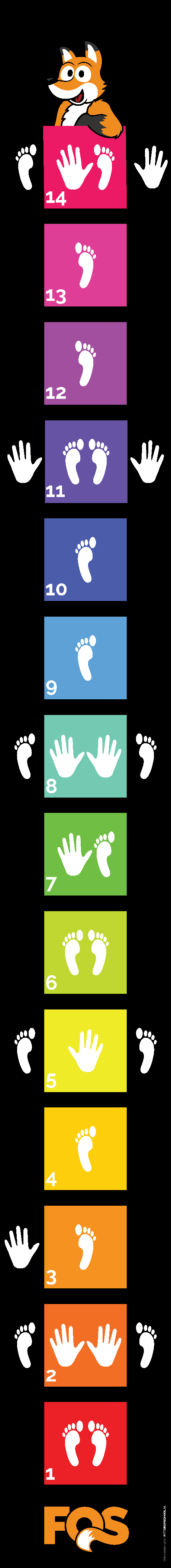 Maak je eigen opdrachten! 3	+	3	=				
                                



Maak je eigen opdrachten! 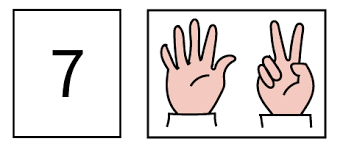 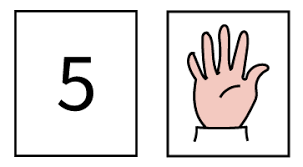 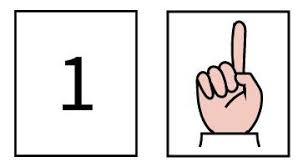 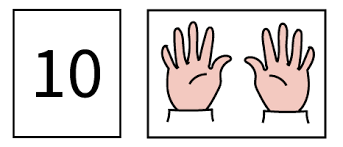 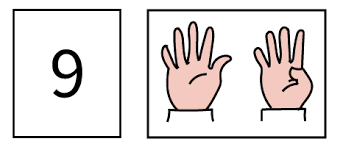 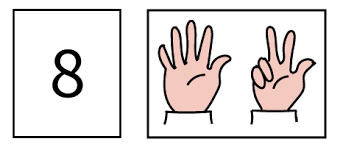 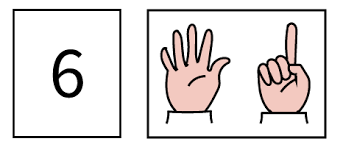 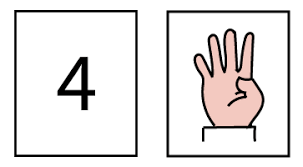 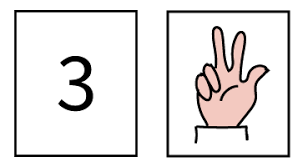 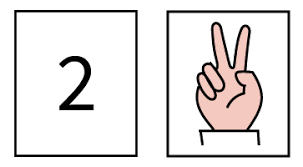 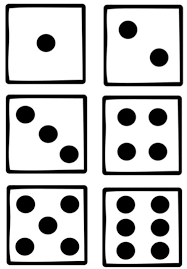 